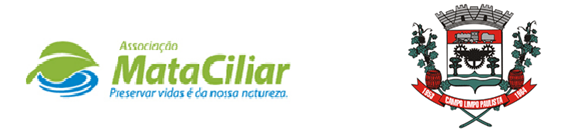 RELATÓRIO RECEBIMENTO DE ANIMAIS SILVESTRES NO MÊS DE MAIO DE 2022 PROVENIENTES DO MUNICÍPIO DE CAMPO LIMPO PAULISTA.Relação de óbitos de animais silvestres proveniente do Município de CAMPO LIMPO PAULISTA.Relação de animais silvestres que permanecem sob nossos cuidados do Município de CAMPO LIMPO PAULISTAData:	     /      /                                                            Assinatura:RGEntradaNome comumNome científico3876021/05/2022AzulãoCyanocompsa brissonii3877927/05/2022Sagui-do-tufo-pretoCallithrix penicillataTOTAL: 2 ANIMAISTOTAL: 2 ANIMAISTOTAL: 2 ANIMAISTOTAL: 2 ANIMAISRGEntradaNome comumNome científicoDestinoData saída3876021/05/2022AzulãoCyanocompsa brissoniióbito24/05/2022TOTAL: 1 ANIMALTOTAL: 1 ANIMALTOTAL: 1 ANIMALTOTAL: 1 ANIMALTOTAL: 1 ANIMALTOTAL: 1 ANIMALRGEntradaNome comumNome científico3631603/01/2022PitangolSpinus magellanicus3631703/01/2022PitangolSpinus magellanicus3631803/01/2022PatativaSporophila plumbea3632003/01/2022PixoxóSporophila frontalis3632103/01/2022AzulãoCyanocompsa brissonii3632203/01/2022Galo-da-campinaParoaria dominicana3675328/01/2022AndorinhaHirundinidae3687404/02/2022SuindaraTyto furcata3731726/02/2022Periquitão-maracanãPsittacara leucophthalmus3732827/02/2022Coruja-do-matoMegascops choliba3765911/03/2022Periquitão-maracanãPsittacara leucophthalmus3789128/03/2022Bem-te-viPitangus sulphurathus3877927/05/2022Sagui-do-tufo-pretoCallithrix penicillataTOTAL: 13 ANIMAISTOTAL: 13 ANIMAISTOTAL: 13 ANIMAISTOTAL: 13 ANIMAIS